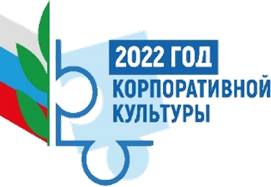 Ставропольская краевая организация Общероссийского Профсоюза образования               Извлечение из Информационно-аналитических материалов (к августовским педагогическим совещаниям 2022 года), подготовленных Центральным Советом Общероссийского Профсоюза образования.                     О некоторых результатах проведенного Общероссийским Профсоюзом образования экспресс-опроса по изучению практики реализации мер по внедрению в субъектах Российской Федерации системы (целевой модели) наставничества педагогических работников в образовательных организациях общего, среднего профессионального, дополнительного образования детейНапоминаем, что совместным письмом Минпросвещения России и Общероссийского Профсоюза образования от 21.12.2021 г. № АЗ-1128/08/657 в адрес руководителей органов исполнительной власти субъектов Российской Федерации, осуществляющих государственное управление в сфере образования, председателей региональных (межрегиональных) организаций Профсоюза были направлены Методические рекомендации по разработке и внедрению системы (целевой модели) наставничества педагогических работников в образовательных организациях, разработанные в соответствии 
с пунктом 33 распоряжения Правительства Российской Федерации 
от 31 декабря 2019 г. № 3273-р (ред. от 20 августа 2021 г.) «Об утверждении основных принципов национальной системы профессионального роста педагогических работников Российской Федерации, включая национальную систему учительского роста», а также в рамках реализации паспорта федерального проекта «Современная школа» национального проекта «Образование». Одним из ключевых направлений создания системы (целевой модели) наставничества является развитие наставничества педагогических кадров, которое может стать эффективным инструментом профессионального роста педагогических работников общего, среднего профессионального и дополнительного образования.Предложенный срок внедрения системы наставничества педагогических работников в образовательных организациях Российской Федерации – конец 2022 года.Система (целевая модель) наставничества педагогических работников 
в образовательных организациях общего, среднего профессионального и дополнительного образования предназначена, в первую очередь, для органов исполнительной власти, осуществляющих государственное управление 
в сфере образования, с тем, чтобы обобщить и встроить существующие 
на региональном и муниципальном уровне практики наставнической деятельности в единую федеральную систему научно-методического сопровождения педагогических работников и управленческих кадров, разработанную на федеральном уровне, а также оказать практическую помощь в нормотворческой деятельности с учетом региональной специфики и потребностей конкретных образовательных организаций, скоординировать развитие практик наставничества с установлением новой квалификационной категории «педагог-наставник».В целях изучения практики реализации мер по внедрению в субъектах Российской Федерации системы (целевой модели) наставничества педагогических работников в образовательных организациях общего, среднего профессионального, дополнительного образования детей Общероссийским Профсоюзом образования проведен экспресс-опрос 16 региональных (межрегиональных) организаций Профсоюза, представляющих 17 субъектов (Письмо Профсоюза от 30.06.2022 г. № 359 за подписью заместителя Председателя Профсоюза М.В.Авдеенко). Результаты проведенного экспресс-опроса по информации, представленной из 16 региональных (межрегиональных) организаций Профсоюза, в подготовке которой принимали участие члены Правового совета при ЦС Профсоюза, показали следующее. 1) На региональном уровне органами исполнительной власти, осуществляющими государственное управление в сфере образования, 
во взаимодействии с другими институциональными структурами, участвующими в управлении процессом внедрения и реализации системы наставничества (ИПКРО, ЦНППМ ПР, ИРО и др.), разработаны и приняты нормативно-правовые акты, регулирующие правоотношения в сфере наставничества, состав которых различается по субъектам РФ. В частности:– нормативно-правовые акты об утверждении/реализации целевой модели наставничества приняты на региональном уровне в 7 субъектах Российской Федерации (Республика Алтай, Краснодарский, Красноярский, Ставропольский края, Брянская, Псковская, Челябинская области);– положения (типовые, примерные) о системе наставничества – в 10 субъектах Российской Федерации (Республика Алтай, Алтайский, Краснодарский, Ставропольский края, Архангельская, Брянская, Кировская, Псковская, Тамбовская области, г. Москва);– дорожные карты (планы по сопровождению внедрения системы наставничества) приняты (либо предусмотрена разработка) в 7 субъектах Российской Федерации (Краснодарский, Ставропольский края, Архангельская, Брянская, Кировская, Саратовская , Челябинская области, г. Москва);– методические рекомендации по разработке и внедрению системы наставничества – в 3-х субъектах Российской Федерации (Краснодарский край, Ленинградская, Челябинская области);– меры по внедрению в субъектах Российской Федерации системы (целевой модели) наставничества педагогических работников, являющиеся составной частью государственных (региональных) программ: «Развитие образования в Санкт-Петербурге» – в г. Санкт-Петербурге, «Развитие образования на 2018-2025 годы» – в Челябинской области; «Преодоление дефицита квалифицированных педагогических кадров в системе образования на 2021-2025 годы» – в Саратовской области; – нормативно-правовые акты об утверждении пилотных образовательных организаций по внедрению и реализации системы наставничества – в 2 субъектах Российской Федерации (Брянская, Челябинская области);– нормативно-правовые акты о создании региональной рабочей группы по вопросам реализации целевой модели наставничества – в 1 субъекте Российской Федерации (Краснодарский край).В Смоленской области нормативно-правовая база по внедрению системы (целевой модели) наставничества на региональном и муниципальном уровнях отсутствует.2) Анализ принятых в субъектах Российской Федерации мер материального (денежного) стимулирования реализации системы (целевой модели) наставничества, являющейся одной из трех составляющих стимулирования наставнической деятельности и предполагающей возможность образовательным организациям коллективными договорами, соглашениями, локальными нормативными актами в соответствии 
с федеральными законами и иными нормативными правовыми актами Российской Федерации, в том числе регионального уровня, определять размеры выплат компенсационного характера, установленные работнику за реализацию наставнической деятельности, показал следующее.В 4 субъектах Российской Федерации (Чеченская Республика, Алтайский, Ставропольский края, Псковская область) такие меры прописаны 
в положениях об оплате труда.Так, например, в Ставропольском крае в Положении об оплате труда работников государственных казенных учреждений и в Примерном положении об оплате труда работников государственных бюджетных и автономных учреждений, подведомственных министерству образования Ставропольского края, закреплена стимулирующая выплата за наставничество педагогических работников в размере 50 % ставки заработной платы (должностного оклада), но не более 5000 рублей. В Алтайском крае Примерное положение об оплате труда работников муниципальных общеобразовательных организаций всех типов, разработанное Минобрнауки Алтайского края совместно с Алтайской краевой организацией Общероссийского Профсоюза образования и направленное в муниципалитеты совместным письмом, вводит доплату за наставничество, размер которой определяется локальными актами образовательной организации. Аналогичную норму содержит и статья 11 Закона Алтайского края № 404 от 24.03.2022 г. 
«О статусе педагогического работника в Алтайском крае».В 3 субъектах Российской Федерации (Республика Алтай, Краснодарский, Красноярский края) определены Рекомендации работодателям по установлению выплаты за наставническую деятельность в региональных отраслевых соглашениях. Так, в Красноярском крае пунктом 3.2.3. Отраслевого соглашения 
по учреждениям, находящимся в ведении Министерства образования Красноярского края или в отношении которых Министерство образования Красноярского края осуществляет функции и полномочия учредителя, 
на 2022 - 2024 годы (подписано в г. Красноярске 23.12.2021 г.) предусмотрено, что «в рамках внедрения Региональной целевой модели наставничества 
для организаций, осуществляющих образовательную деятельность 
по общеобразовательным, дополнительным общеобразовательным программам и программам среднего профессионального образования, 
на территории Красноярского края (далее – Региональная целевая модель), утвержденной Приказом Министерства от 30.11.2020 г. № 590-11-05, Министерство обязуется способствовать материальному стимулированию деятельности наставников в образовательных организациях». Вместе с тем, 
в настоящее время на уровне региона компенсационная выплата 
за выполнение педагогическими работниками дополнительной работы 
по наставничеству не установлена.В Республике Алтай в региональном отраслевом соглашении закреплена рекомендация работодателям устанавливать наставникам доплату в размере и порядке, определяемом коллективными договорами;В Краснодарском крае в Отраслевом соглашении по организациям, находящимся в ведении Министерства образования, науки и молодежной политики Краснодарского края, на 2022-2024 годы, стороны пришли 
к соглашению о целесообразности предусматривать в коллективном договоре организации выплаты стимулирующего характера наставникам молодых специалистов в размере не менее 10 % от оклада, ставки заработной платы.Большинство субъектов Российской Федерации, участников экспресс-опроса проинформировали о том, что на локальном уровне разрабатываются и утверждаются локальные нормативные акты образовательных организаций, которыми устанавливаются выплаты 
за выполнение педагогическими работниками дополнительной работы 
по наставничеству. В качестве наиболее распространенных документов, устанавливающих доплаты за наставничество на локальном уровне в ряде муниципальных образований и в отдельных образовательных организациях на территории соответствующих субъектов Российской Федерации указываются: – коллективные договоры образовательных организаций – в 8 субъектах Российской Федерации (Чеченская Республика, Краснодарский, Ставропольский края, Ленинградская, Псковская, Саратовская области, города Москва, Санкт-Петербург); – макеты коллективных договоров, разработанные Саратовской региональной организацией Профсоюза и межрегиональной организацией Профсоюза г. Санкт-Петербурга и Ленинградской области, предусматривающие положения о наставничестве и активно применяющиеся образовательными организациями; – положения об оплате труда работников образовательных 
организаций – в 5 субъектах Российской Федерации (Алтайский, Ставропольский края, Архангельская, Псковская, Тамбовская области);– положения о материальном стимулировании работников образовательной организации, на которых возложены дополнительные обязанности по наставничеству – в 3 субъектах Российской Федерации (Архангельская, Смоленская, Псковская области);– положения о наставничестве – в 5 субъектах Российской Федерации (Республика Алтай, Алтайский край, Архангельская, Псковская области, 
г. Москва);– приказы о закреплении наставнических пар/групп с согласия их участников о возложении на конкретных педагогических работников образовательной организации дополнительных обязанностей, связанных 
с наставнической деятельностью – в 5 субъектах Российской Федерации (Республика Алтай, Краснодарский, Ставропольский край, Архангельская, Псковская области);– дополнительное соглашение к трудовому договору с педагогическим работником – в 3 субъектах Российской Федерации (Ставропольский край, Архангельская, Тамбовская области); – правила внутреннего трудового распорядка – в 1 субъекте Российской Федерации (Архангельская область).Размер устанавливаемых выплат педагогическим работникам 
за осуществление наставнической деятельности и нормативно-правовое регулирование их установления и применения даже в пределах одного субъекта Российской Федерации различаются как по отдельным муниципальным образованиям, так и по образовательным организациям.Как правило, размер выплат устанавливается локальными нормативными актами образовательных организаций, рассчитывается образовательными организациями самостоятельно либо в абсолютном размере, либо в процентах к ставке заработной платы (должностному окладу), либо в баллах за определенные виды деятельности, а выплата за выполнение работы по наставничеству может быть отнесена как к выплатам компенсационного, так и к выплатам стимулирующего характера.Например, в Смоленской области, размер выплат варьируется от 500 
до 3000 рублей в месяц за наставничество (относится к компенсационным выплатам). В Тамбовской области размер доплат устанавливается локальным нормативным актом образовательной организации в пределах средств, направляемых на оплату труда.В г. Москве размер выплат устанавливается индивидуально на период осуществления наставничества и варьируется от 3000 до 15000 рублей 
в месяц. Производятся также выплаты премии за методическую и воспитательную работу с молодыми специалистами, поощрения по итогам работы за год в размере 30-50 тысяч рублей.В Архангельской области в разных муниципальных образованиях размер выплаты устанавливается в размере до 10-20% от должностного оклада и может относиться либо к выплатам стимулирующего характера, либо 
к выплатам компенсационного характера. В части муниципальных образований выплата не предусмотрена либо ее установление планируется 
в предстоящем учебном году. В Псковской области размер выплаты варьируется в зависимости 
от частоты и характера наставнической деятельности;В Чеченской Республике выплата составляет 10% от ставки заработной платы (должностного оклада).В Ставропольском крае в ряде муниципальных образовательных организаций предусмотрено установление компенсационной выплаты 
в размере 20 % от ставки заработной платы (около 2000 рублей) либо стимулирующей выплаты в размере 10-20 % от ставки заработной платы, при этом в региональных положениях об оплате труда работников государственных казенных учреждений и государственных бюджетных и автономных учреждений, подведомственных министерству образования Ставропольского края, закреплена стимулирующая выплата за наставничество педагогических работников в размере 50 % ставки заработной платы (должностного оклада), но не более 5000 рублей. В Саратовской области сторонами социального партнерства при заключении трехсторонних соглашений, действующих на муниципальном уровне, устанавливаются доплаты стимулирующего или компенсационного характера наставникам в размере 4-8% от должностного оклада, а также доплаты после присвоения звания «Лучший наставник молодежи» в первые три года в размере 5-8% от должностного оклада. В образовательных организациях области установлены в соответствии с коллективными договорами и другими локальными нормативными актами доплаты 
за наставническую деятельность с молодыми специалистами (дополнительные стимулирующие баллы по портфолио за наставничество-3-5 баллов).По информации из Алтайского края, Кировской и Челябинской областей, выплаты за наставничество устанавливаются локальными нормативными актами образовательных организаций без обозначения примерных размеров выплат, в частности, в Алтайском крае положениями и приказами об оплате труда в образовательной организации устанавливаются ежемесячные стимулирующие выплаты за наставничество на основе Примерного положения об оплате труда работников муниципальных организаций; в каждой организации Челябинской области, реализующей модель наставничества, определен свой размер и порядок выплат.В Краснодарском крае, в соответствии с Отраслевым соглашением 
по организациям, находящимся в ведении Министерства образования, науки и молодежной политики Краснодарского края, на 2022-2024 годы, коллективными договорами образовательных организаций устанавливаются выплаты стимулирующего характера в размере не менее 10% от ставки заработной платы (должностного оклада).В Республике Алтай и Красноярском крае региональные отраслевые соглашения содержат рекомендации по материальному стимулированию деятельности наставников в образовательных организациях. Однако 
на локальном уровне данные рекомендации фактически не реализуются. Так, в Республике Алтай выборочный анализ локальных нормативных актов, регулирующих реализацию целевой модели наставничества, и коллективных договоров образовательных организаций показал, что только 
в одной из 5-ти образовательных организаций в положении о наставничестве закреплено право наставника на ежемесячную доплату, размер которой не прописан. В Красноярском крае в настоящее время на региональном и муниципальном уровне не предусмотрено установление выплат компенсационного характера за осуществление наставнической деятельности, соответственно не предусмотрено это и в локальных нормативных актах образовательных организаций, поэтому данные выплаты могут осуществляться только из фонда стимулирования.В г. Санкт-Петербурге и Ленинградской области выплаты 
за выполнение дополнительной работы по наставничеству не производятся.3) Анализ принятых в субъектах Российской Федерации нематериальных мер стимулирования наставнической деятельности (социальных и моральных), предполагающих мероприятия, направленные 
на повышение общественного статуса наставников, показал, что такие меры действуют во всех субъектах Российской Федерации, принявших участие 
в экспресс-опросе, в том числе на локальном уровне. К наиболее распространенным из них относятся:  – награждение ведомственными наградами, почетными грамотами, знаками отличия, объявление благодарности (Республика Алтай, Алтайский, Красноярский, Ставропольский края, Архангельская, Кировская, Псковская, Смоленская, Саратовская, Челябинская области, г. Москва и др.); – привлечение наставников к участию в образовательных программах, семинарах, тренингах, круглых столах, фестивалях, форумах, конференциях, вебинарах наставников, встречах с выпускниками ВУЗов и других образовательных событиях как в роли слушателей, так и спикеров (Республика Алтай, Краснодарский Красноярский края, Архангельская, Псковская, Саратовская, Тамбовская, Челябинская области и др.); – организация клубов, ассоциаций наставников (Краснодарский край, Саратовская область и др.);– приглашение к участию в формировании предложений, касающихся планов развития образовательной организации (Красноярский край, Архангельская область); – включение в кадровый резерв в порядке должностного роста, в резерв управленческих кадров (Архангельская, Псковская области, г. Москва);– оплата платных курсов повышения квалификации; предоставление права внепланового прохождения курсов повышения квалификации; обучение в рамках образовательных программ, выбранных участниками наставнической деятельности, показавшими высокие результаты (Архангельская, Челябинская области, г. Москва);– учет результатов наставнической деятельности при аттестации педагогических работников, в том числе при прохождении аттестации на ту же квалификационную категорию по упрощенной процедуре (Архангельская, Саратовская области);– поощрение наставников по результатам участия в региональных конкурсах «Лучшая управленческая практика наставничества по форме «учитель-учитель»», «Наставник в сфере образования» и других (Республика Алтай, Краснодарский край, Архангельская, Брянская, Кировская, Саратовская, Тамбовская области и др.);– популяризация опыта работы наставников, в том числе, размещение информации (например, фото, документов о поощрении, документов 
о достижениях наставляемых и другое) в социальных сетях, 
на информационных стендах, досках почета; публикации в журналах, альманахах; представление опыта работы на различных методических мероприятиях, в том числе педагогических чтениях; размещение опыта работы на сайтах Информационных ресурсных центров для использования педагогами других образовательных организаций; создание методических копилок с программами наставничества на сайтах образовательных организаций (Республика Алтай, Красноярский, Ставропольский края, Архангельская, Псковская, Саратовская, Челябинская области, г. Москва и др.);– популяризация деятельности наставничества в рамках занятий профсоюзных кружков и районных школ профсоюзного актива (ШПА) (Чеченская Республика);– предоставление дополнительных дней отдыха на основании локальных нормативных актов (Архангельская область в ряде муниципальных образований);– вручение ценных подарков, поощрения досугового характера (билеты в театр, экскурсии и др.), поощрение наставников со стороны первичной профсоюзной организации (г. Москва);– размер и порядок поощрения наставника, который является представителем организации – бизнес-партнера, предприятия реального сектора экономики и социальной сферы (колледжи г. Москвы).Разные нематериальные формы стимулирования наставнической деятельности применяются на локальном уровне (Ленинградская область, 
г. Санкт-Петербург).4) По данным экспресс-опроса, во всех субъектах Российской Федерации включены в ту или деятельность по управлению процессом внедрения и реализации целевой модели наставничества такие институциональные структуры, как ИПКРО, ЦНППМ ПР, ИРО и др.К наиболее распространенным видам деятельности относятся: – разработка проектов нормативно-правовых актов для образовательных организаций по реализации системы наставничества, в том числе примерных положений о наставничестве, дорожных карт, методических рекомендаций 
и др. (Республика Алтай, Краснодарский край, Архангельская, Брянская, Кировская, Смоленская, Тамбовская области и др.);– учебно-методическая деятельность, в том числе:реализация программ повышения квалификации педагогов – кандидатов в наставники на курсах повышения квалификации по теме «Наставничество» (Чеченская Республика, Алтайский, Краснодарский, Красноярский, Ставропольский края, Архангельская, Брянская, Кировская, Ленинградская, Псковская, Смоленская, Тамбовская области, г. Санкт-Петербург и др.);организация обучения руководителей образовательных организаций/управленческих команд по программе «Управленческое наставничество» и т.п. (Краснодарский край, Смоленская область и др.).– организационно-методическая деятельность, в том числе:методическое сопровождение организаций, в которых ведется деятельность по реализации программ наставничества, организация и сопровождение стажировок для педагогических и управленческих кадров, 
в том числе на базе образовательных организаций, являющихся пилотными (Краснодарский, Красноярский, Ставропольский края, Брянская, Тамбовская области и др.);формирование и сопровождение деятельности площадок для развития профессиональных педагогических сообществ, развитие сетевого взаимодействия педагогов, сопровождение деятельности образовательных организаций, являющихся инновационными площадками в области наставничества (Краснодарский, Ставропольский края, Брянская Саратовская, Тамбовская области и др.);внедрение модели «горизонтального обучения» (Краснодарский край, Тамбовская область и др.);формирование регионального методического актива, привлечение членов актива к организации наставничества в образовательных организациях (Смоленская область и др.);реализация проекта адресной методической помощи общеобразовательным организациям с низкими образовательными результатами в школах – участникам проекта «500+» (Кировская, Смоленская области и др.);тьютерское сопровождения педагогических работников и управленческих кадров (Ставропольский край, Тамбовская область);– научно-методическая деятельность, в том числе:разработка программ повышения квалификации по вопросам организации наставничества;организация образовательных и научно-методических мероприятий, круглых столов, вебинаров, обучающих семинаров и т.п. по актуальным вопросам и представлению практик наставничества (Ставропольский Красноярский края, Архангельская, Кировская, Смоленская, Тамбовская области и др.);– аналитическая деятельность, в том числе:мониторинг реализации системы наставничества и подготовка аналитических материалов по его итогам (Республика Алтай, Алтайский, Красноярский края, Архангельская, Брянская, Кировская, Ленинградская, Смоленская, Псковская, Челябинская области, г. Санкт-Петербург и др.);диагностика профессиональных дефицитов педагогов, выстраивание индивидуальных маршрутов непрерывного повышения профессионального мастерства педагогических работников (Ставропольский край, Брянская, Кировская, Смоленская, Тамбовская области и др.);– информационная деятельность, в том числе:формирование информационных ресурсов: лучших практик наставничества, банка наставников и т.п. (Республика Алтай, Алтайский, Красноярский края, Архангельская, Брянская, Кировская, Ленинградская, Псковская, Тамбовская области, г. Санкт-Петербург и др.);обеспечение онлайн-поддержки профессионального развития педагогических работников (Тамбовская область и др.);актуализация информации о возможностях для повышения квалификации педагогических и управленческих кадров по вопросам реализации ЦМН (Брянская область и др.);– консультационная деятельность, в том числе:консультации индивидуальные и групповые, проведение инструктажа по вопросам реализации ЦМН, по вопросам информационного сопровождения реализации ЦМН (Республика Алтай, Ставропольский, Красноярский края, Архангельская, Брянская, Тамбовская области и др.);обсуждение вопросов наставничества на «горячих линиях» (Смоленская область и др.).5) При реализации Целевой модели наставничества применяются следующие формы наставничества:«педагог – педагог» (Республики Алтай, Чеченская, Краснодарский, Красноярский, Ставропольский края, Архангельская, Брянская, Кировская, Ленинградская, Псковская, Саратовская, Смоленская, Тамбовская, Челябинская области, города Москва, Санкт-Петербург);«опытный педагог – молодой педагог» (Краснодарский, Ставропольский края, Брянская, Ленинградская, Псковская области, города Москва, Санкт-Петербург);«лидер педагогического сообщества – педагог, испытывающий профессиональные затруднения в сфере коммуникации» (Краснодарский край);«педагог – педагог, имеющий перерыв в педагогической работе более 2 лет» (Брянская область);«педагог новатор – консервативный педагог» (Краснодарский край);«опытный предметник – неопытный предметник» (Краснодарский, Красноярский края);«педагог – группа молодых педагогов», т.е. групповое наставничество, при котором наставник руководит группой молодых педагогов (г. Москва);«коллектив педагогов – молодой педагог» / «молодежно-общественное объединение молодых педагогов – молодой педагог», т.е. коллективно-индивидуальное наставничество, при котором наставничество над одним молодым педагогом осуществляет коллектив (группа) опытных педагогических работников (г. Москва);«группа педагогических работников – группа молодых педагогов», т.е. коллективно-групповое наставничество, при котором группа опытных педагогических работников осуществляет наставничество над группой молодых педагогов (г. Москва);«преподаватель ВУЗа/колледжа – молодой педагог образовательной организации» (Краснодарский край, Саратовская область);«преподаватель – преподаватель», «педагог – представитель работодателя» (Кировская область);«социальный партнер – педагог образовательной организации» 
в СПО (Краснодарский край, Саратовская область);«руководитель образовательной организации – педагог» (Республика Алтай, Краснодарский край, Брянская, Кировская, Саратовская, Смоленская, Тамбовская области);«руководитель ОО – руководитель ОО» (Смоленская область);Формы педагогического наставничества, включающие студентов, обучающихся (Республика Алтай, Краснодарский, Ставропольский края, Брянская, Кировская, Псковская, Саратовская области), в том числе: «методист дошкольной образовательной организации – студент педагогического колледжа» (Ставропольский край);«преподаватель-методист – студент-практикант» (Кировская область);«работодатель – студент» (Республика Алтай, Краснодарский, Ставропольский края, Кировская, Псковская, Саратовская области).6) В качестве форм оценивания эффективности реализации персонализированной программы наставничества в субъектах Российской Федерации, принявших участие в экспресс-опросе Профсоюза, указаны следующие:– анкетирование (республики Алтай, Чеченская, Краснодарский, Ставропольский края, Псковская область);– наблюдение (Республика Алтай, Ленинградская, Псковская области, 
г. Санкт-Петербург);– опрос (Республика Алтай, Ленинградская, Псковская области, 
г. Санкт-Петербург);– рейтинговая оценка (Псковская область);– коллегиальная оценка наставляемых и наставников (Ленинградская область, г. Санкт-Петербург);– самооценка (Псковская область);– проведение итоговых мероприятий (конференция, семинар, круглый стол) по выявлению лучших практик наставничества и пополнение ими методической копилки педагогических практик, а также формирование банка данных наставников и наставляемых (Ставропольский край);– формы оценивания, определяющиеся образовательными организациями самостоятельно (Кировская область, г. Москва). В то же время в г. Москве к числу применяемых инструментов наставничества относятся анкетирование, анализ ситуаций, тестирование, диагностирование на основе самооценки, собеседование, анализ занятий, творческие отчеты, «мозговой штурм», решение педагогических ситуаций и др.В Брянской и Саратовской областях диагностический инструментарий для оценивания эффективности реализации персонализированной программы наставничества находится в стадии разработки. В Смоленской области оценивание эффективности реализации персонализированной программы наставничества не введено в практику работу. Ряд субъектов РФ указали также критерии, которые применяются при анализе эффективности реализации персонализированной программы наставничества.Например, в Краснодарском крае рекомендовано использовать частично или полностью модель Дональда Кирпатрика, согласно которой для оценки показателей системы наставничества используются 4 критерия: оценка эмоциональной удовлетворенности от обучения в рамках наставничества (анкетирование); оценка знаний, полученных во время реализации персонализированной программы наставничества; оценка изменения поведения и способа действий в проблемных ситуациях; оценка результатов для образовательной организации.В Челябинской области также используются 4 критерия, по которым оценивается эффективность реализации программы наставничества: повышение уровня удовлетворенности всех участников программы 
по наставничеству собственной работой и улучшение психоэмоционального состояния; рост числа специалистов, желающих продолжать свою работу 
в качестве педагога в данном коллективе (образовательной организации); сокращение числа конфликтов в педагогическом и родительском сообществах; рост числа продуктов деятельности участников программы наставничества (статей, исследований, методических практик педагогов и т. п.).В Республике Алтай используются такие критерии, как оценка качества процесса реализации программы наставничества; оценка мотивационно-личностного, компетентностного профессионального роста участников, динамика образовательных результатов. Методы, применяемые для оценки: наблюдение, опрос, анкетирование.7. На основании полученной по итогам экспресс-опроса информации можно сделать следующие первоначальные выводы.Во всех субъектах Российской Федерации, принявших участие 
в экспресс-опросе Профсоюза, проводится разноплановая работа 
по внедрению в субъектах Российской Федерации системы (целевой модели) наставничества педагогических работников в образовательных организациях общего, среднего профессионального, дополнительного образования детей 
на региональном, муниципальном и локальном уровнях сферы образования:– разработаны и приняты нормативно-правовые акты, регулирующие правоотношения в сфере наставничества;– определены материальные, социальные и моральные способы стимулирования наставнической деятельности;– помимо формы наставничества «педагог-педагог», применяемой 
во всех субъектах Российской Федерации, применяется еще более десяти других форм;– разработаны и применяются на практике различные формы оценивания эффективности реализации персонализированных программ наставничества;– в реализации мер по внедрению в субъектах Российской Федерации системы (целевой модели) наставничества педагогических работников 
в образовательных организациях общего, среднего профессионального, дополнительного образования детей принимают участие наряду с органами исполнительной власти субъектов Российской Федерации, осуществляющими государственное управление в сфере образования, органы местного самоуправления, региональные (межрегиональные) организации Профсоюза, руководители образовательных организаций и их первичные организации Профсоюза, при активном участии во всех субъектах Российской Федерации таких институциональных структур, как: ИПКРО, ЦНППМ ПР, ИРО и др.Вместе с тем, работа по внедрению системы (целевой модели) наставничества педагогических работников в образовательных организациях общего, среднего профессионального, дополнительного образования детей на региональном, муниципальном и локальном уровнях сферы образования во многих субъектах Российской Федерации еще только разворачивается и требует основательной правовой, организационно-методической и финансовой поддержки на всех уровнях управления.В ряде субъектов Российской Федерации продолжается работа 
по разработке (дополнению, изменению) нормативно-правовой базы, регулирующей правоотношения в сфере наставничества. Например, в г. Москве до конца 2022 года планируется разработка и принятие модели наставничества педагогических работников 
в образовательных организациях.В Красноярском крае в сентябре 2022 года Министерство образования Красноярского края планирует направить в краевые образовательные организации и муниципалитеты края пакет примерных локальных нормативных правовых актов, регулирующих правоотношения в сфере наставничества.В Архангельской области в отдельных муниципальных образованиях утверждение и внедрение локальных нормативных актов планируется также 
с сентября 2022 года, в том числе с учетом результатов проведенных с 22 марта 2022 г. по 25 апреля 2022 г. входного мониторинга «Внедрение системы (целевой модели) наставничества педагогических работников в образовательных организациях», а с 5 мая 2022 г. по 21 мая 2022 г. – промежуточного мониторинга «О реализации системы наставничества в образовательных организациях Архангельской области», в которых приняли участие 286 образовательных организаций 25 муниципальных образований Архангельской области. Анализ принятых в субъектах Российской Федерации мер материального (денежного) стимулирования реализации системы (целевой модели) наставничества, в том числе на региональном уровне, определяющих размеры выплат компенсационного характера, устанавливаемых работнику за осуществление наставнической деятельности, свидетельствует об отсутствии единых подходов в части порядка и нормативно-правового сопровождения установления данных выплат. В большинстве субъектов Российской Федерации, принявших участие в экспресс-опросе, порядок установления и размер данных выплат не определены на региональном уровне, а устанавливаются 
в отдельных муниципальных образованиях, а чаще – в отдельных образовательных организациях. Кроме того, даже в рамках одного субъекта РФ такие выплаты в отдельных муниципальных образованиях могут быть отнесены как к компенсационным, так и к стимулирующим выплатам. Отсутствие единых подходов в части порядка и нормативно-правового сопровождения установления данных выплат подтверждает необходимость решения этих вопросов, в том числе в преддверии принятия решения 
об установлении новой квалификационной категории «педагог-наставник».Именно поэтому Профсоюз в течение длительного времени, участвуя 
в разработке проекта нового Порядка проведения аттестации педагогических работников организаций, осуществляющих образовательную деятельность, настаивает на включении в обязательном порядке в текст Положения  вопросов дифференциации оплаты труда педагогических работников, которая обеспечивается: а) установлением выплат стимулирующего характера – за наличие первой или высшей квалификационной категории, размеры которых определяются с учетом объема их преподавательской (педагогической) работы; б) установлением выплат компенсационного характера – за наличие квалификационных категорий «педагог-методист», «педагог-наставник» 
в случае заключения с педагогическим работником дополнительного соглашения к трудовому договору о выполнении дополнительных обязанностей, связанных с методической работой или наставнической деятельностью, которые не входят в их должностные обязанности.Одновременно Профсоюз продолжает настаивать на включении этих видов выплат педагогическим работникам в перечень обязательных компенсационных и стимулирующих выплат при определении и утверждении требований к оплате труда педагогических работников Правительством Российской Федерации в соответствии с предоставленными ему полномочиями Федеральным законом № 362-ФЗ и соответственно статьей 144 Трудового кодекса Российской Федерации.КОНТАКТЫ:      www.eseur.ru                                                                            www.stvprofedu.ru                                                                                                            vk.com/stvprofedu 